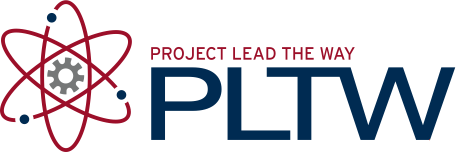 ProcedureFollow the instructions to create 3D solid models of each of the following objects using the specified method(s) and respond to the prompts. Activity 4.1g Model Creation	1.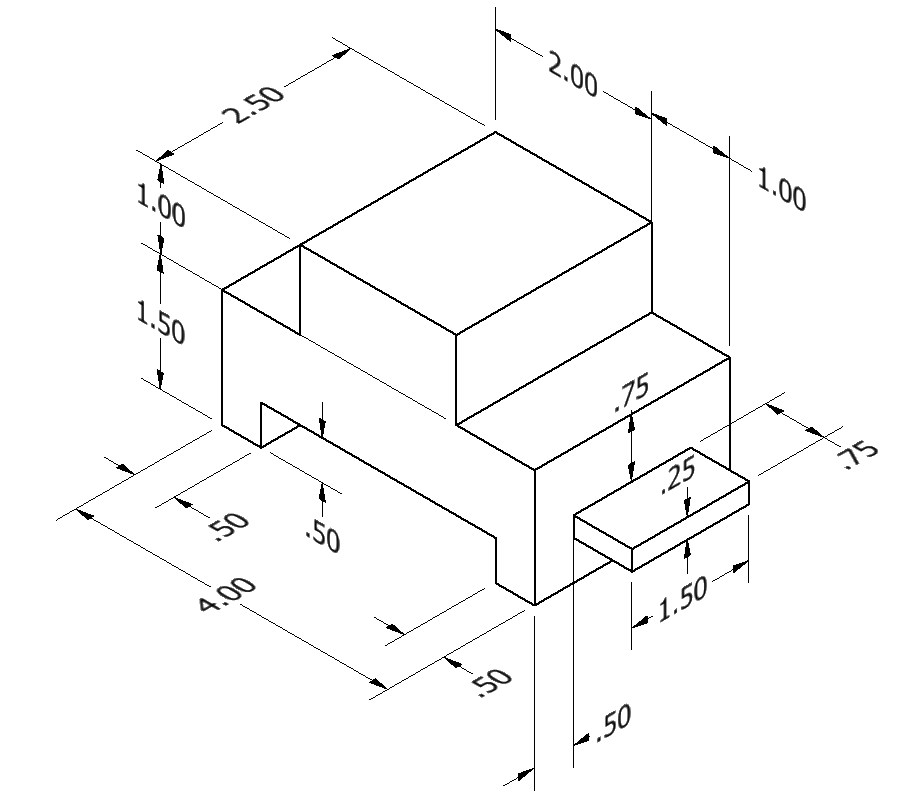 All dimensions are in inches.Create a 3D solid model of the object above using the most efficient method.Which method (additive, subtractive, or a combination of additive and subtractive) did you use?  Why do you feel it was most efficient?2.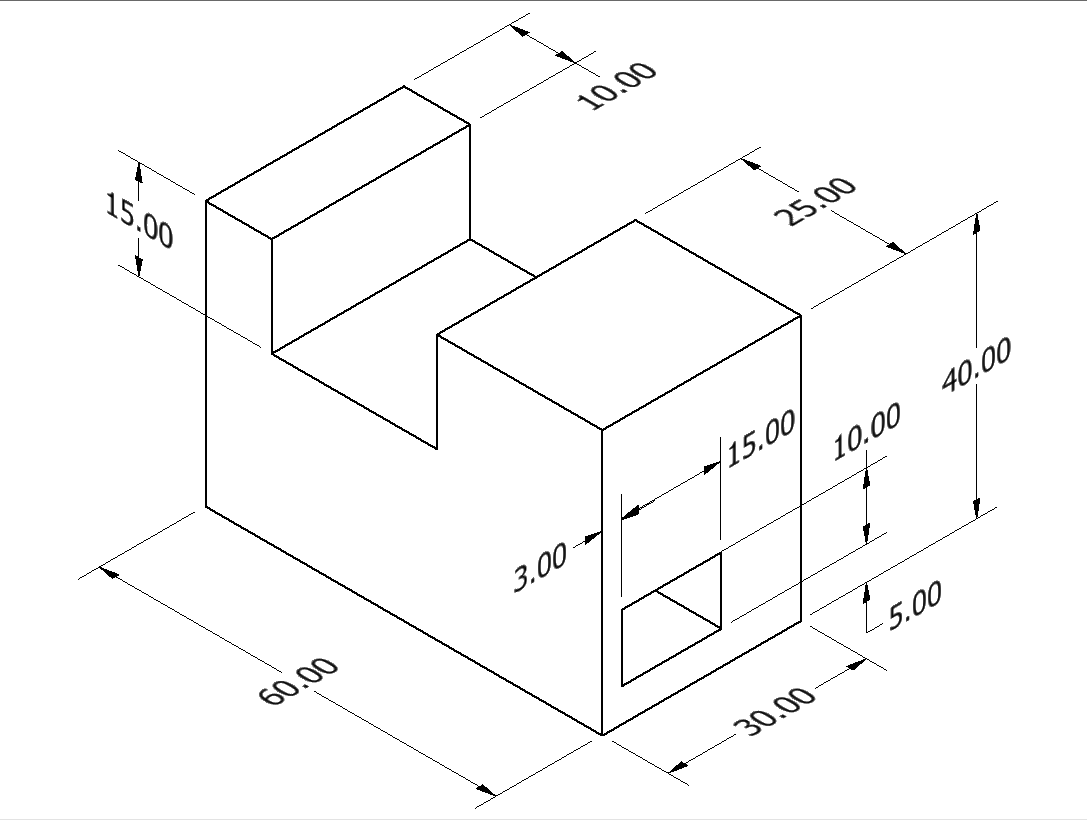 All dimensions in mm.Create a 3D solid model of the object above using the most efficient method possible. The hole extends through the part.Describe the method you used to model the object? Why do you feel it was most efficient?3.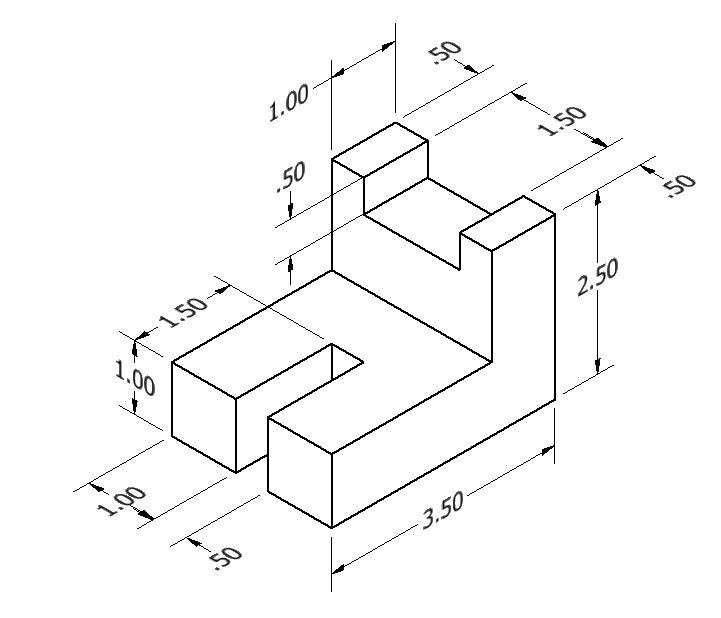 All dimensions are in inches.Create a 3D solid model of the object above using only additive procedures.Create a 3D solid model of the object above using only subtractive procedures.Which method (additive, subtractive, or a combination of additive and subtractive) do you feel would be the most efficient method for creating the object?  Why?4.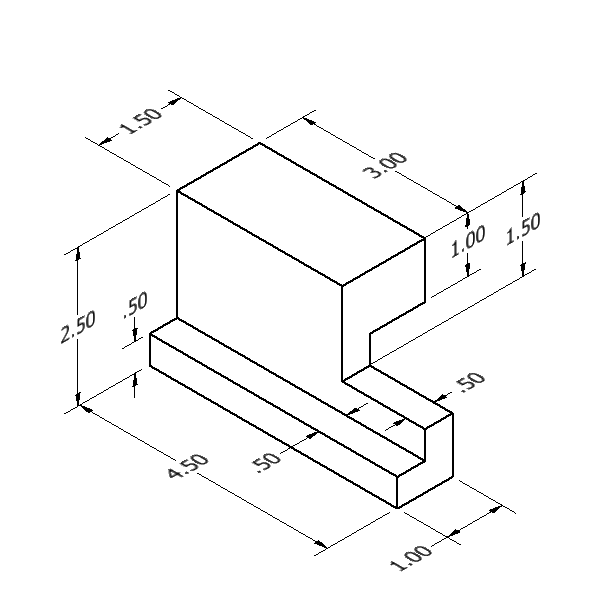 All dimensions are in inches.Create a 3D solid model of the object above in the most efficient manner possible.Describe the method you used to create the object. Can you think of a method to create the 3D solid model that would be more efficient?  Explain